 	School Counselors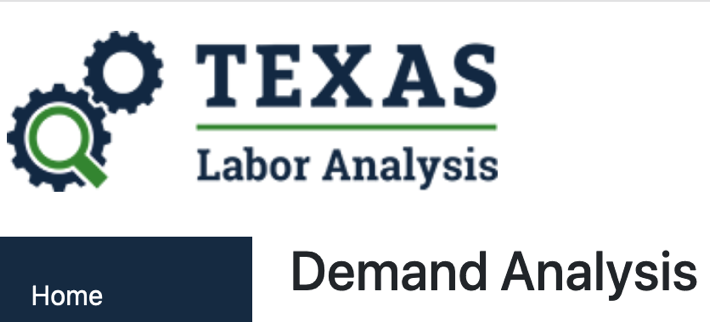 Data is based on 2019-20 labor supply and demands. See https://texaslaboranalysis.com/Labor Demand Analysis: Education Administers, Kindergarten through Secondary 2019-20Gap Analysis Map Report: School Counselors, Kindergarten through Secondary 2019-20SOC CodeSOC TitleCurrent Employment (2019)EducationEntry Level Wage (as of 2019)Experienced Level Wage (as of 2019)Employment - Base year 2018Employment - Projected year 2028Change in employment 2028 - 2018Percentage ChangeChange in Emp by GrowthChange in Emp by ExitsChange in Emp by TransfersTotal change in EmpHelp Wanted Ads - 3rd Qtr 2020Career Cluster21-1012Educational, Guidance, and Career Counselors and Advisors25,810Master's Degree$40,776$70,31026,29230,0503,75814.293769121,9703,2582,622Education and TrainingRegion NumberRegion NameGAP (Current) = Current Demand (HWOL) - Current Supply (WIT)GAP (Annual) = Avg. Annual Openings - Annual Graduates48Texas-6222,15028Gulf Coast-22751027Middle Rio Grande-7426Central Texas-395525Texoma0N/A24Cameron County-15N/A23Lower Rio Grande-389722Coastal Bend-143621South Texas-9N/A20Alamo-2115619Golden CrescentN/A-2618South East Texas6N/A17Deep East Texas-131616Brazos Valley8N/A15Rural Capital-31N/A14Capital Area2918513Heart of Texas-1N/A12Concho Valley-6-22011Permian Basin-6N/A10Borderplex-374409West Central-153308East Texas-26N/A07North East-18N/A06Dallas-2633505Tarrant County-2520304North Central-6216503North Texas-7N/A02South Plains-93301Panhandle-834